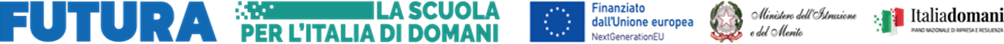 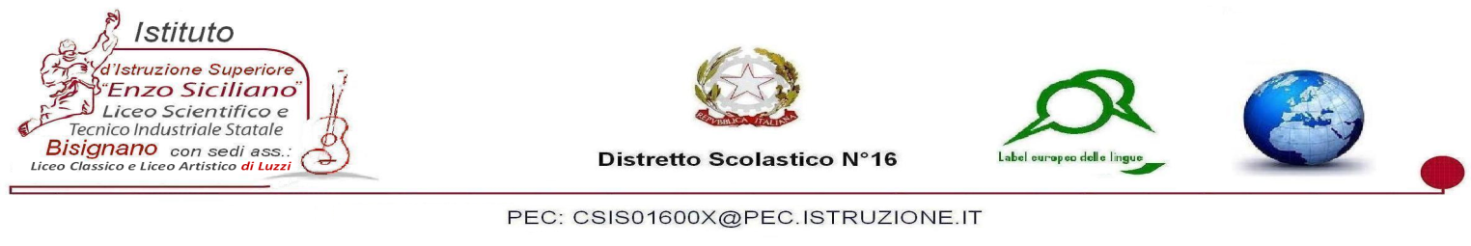 Informatica e Telecomunicazioni - - Liceo Scientifico RICHIESTA DI ESONERO DALL’ATTIVITÀ DIDATTICAIl Sottoscritto ………………..………………………..……………, in qualità di genitore dell’alunno…………………………………………………………….……………classe    ….…………………….…….CHIEDE PER IL/LA PROPRIO/A FIGLIO/Ala concessione dell’autorizzazione all’uscita anticipata permanente nei seguenti giorni:lunedì    dalle ……………	 martedì dalle ……………    mercoledì dalle ……………giovedì dalle ……………	 venerdì dalle ……………in quanto impegnato/a a ……………………… per: ………………………………..…………………..(indicare il luogo)	(indicare il tipo di attività, es. allenamenti di… gara di…)DICHIARA CHE LO STUDENTE SI IMPEGNERÀ A:garantire una presenza minima sufficiente a permettere al docente di poterlo valutare, qualora la richiesta di esonero vada ad interessare tutte le ore settimanali di una disciplina. Si impegna pertanto a non partecipare ad alcuni allenamenti, concordando con il docente il giorno migliore per permettere interrogazioni e/o verifiche;recuperare gli appunti e il materiale eventualmente consegnato alla classe durante le ore di uscita anticipata e svolgere i compiti assegnati;comunicare tempestivamente alla Scuola l’eventuale sospensione delle attività sportive, garantendo, di conseguenza, la sua presenza alle lezioni. Allega: Certificazione della Società sportiva in cui sono riportati giorni e orari degli allenamenti. Data …../..../……..	Firma: ……………………………………………..AUTORIZZAZIONE(da compilare a cura della Presidenza)Si esonera l'alunno/aEventuali osservazioni o limitazioni:   .....................................................................................................................................................................................................................................................................Non si esonera l'alunno/a con la seguente motivazione:................................................................................................................................................................Si ricorda che:se necessario, la Scuola si impegna a redigere un Piano Didattico Personalizzato (PDP) o attivare il Progetto Studente-Atleta di alto livello (se sussistono i requisiti), per rendere possibile il monitoraggio e la valutazione dell’apprendimento dello studente nelle ore di presenza a scuola;qualora lo studente superi il numero massimo di ore di assenza e non si possa esprimere una valutazione corretta in tutte le materie per mancanza di un adeguato numero di verifiche, NON sarà possibile andare in deroga alla validità dell’anno scolastico e, pertanto, lo studente non sarà ammesso alla classe successiva.Il Dirigente scolastico                                                                                                                          Raffaele Carucci